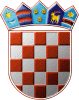 REPUBLIKA HRVATSKAKRAPINSKO – ZAGORSKA ŽUPANIJAGRAD ZLATARGRADONAČELNIKKLASA: 024-02/22-01/06URBROJ: 2140-07-02-22-4U Zlataru 31.03.2022.GRAD ZLATARGRADSKO VIJEĆEPREDMET: Prijedlog Zaključka o usvajanju Zapisnika 9. sjednice Gradskog vijećarazmatranje i usvajanje; traži seTemeljem članka 58. stavka 7. Poslovnika Gradskog vijeća Grada Zlatara („Službeni glasnik Krapinsko-zagorske županije“ broj 27/13, 17A/21, 54/21), Gradsko vijeće prije prelaska na dnevni red sjednice usvaja Zapisnik s prethodne sjednice. Predlaže se Gradskom vijeću Grada Zlatara razmatranje i usvajanje Zapisnika 9. sjednice Gradskog vijeća Grada Zlatara, KLASA: 024-02/22-01/06, URBROJ: 2140-07-01-22-2, održane 28. veljače 2022. godine, a koji se nalazi u prilogu. Slijedom iznijetog, predlaže se donošenje Zaključka kao u prilogu. GRADONAČELNICAJasenka Auguštan – PentekPrilog:ZapisnikPrijedlog Zaključka